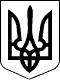                                  ПроектУКРАЇНАЧЕЧЕЛЬНИЦЬКА РАЙОННА РАДАВІННИЦЬКОЇ ОБЛАСТІРІШЕННЯ __ грудня  2016 року                                                                     9 сесія 7 скликанняПро затвердження складу комісії по розгляду питань щодо звільнення від плати за обслуговування непрацездатних громадян, які мають рідних, але ті з поважних причин не в змозі здійснювати за ними догляд	Відповідно до частини 2 статті 43 Закону України «Про місцеве самоврядування в Україні», постанови Кабінету Міністрів України від 29.12.2009 року № 1417  «Деякі питання діяльності територіальних центрів соціального обслуговування (надання соціальних послуг)» (із змінами), враховуючи клопотання територіального центру соціального обслуговування (надання соціальних послуг) Чечельницького району, висновок постійної комісії районної ради з питань соціального захисту населення, освіти, культури, охорони здоров’я, спорту та туризму, в зв’язку із зміною характеру роботи членів комісії, районна рада ВИРІШИЛА: 1. Затвердити склад комісії по розгляду питань щодо звільнення від плати за обслуговування непрацездатних громадян, які мають рідних, але ті з поважних причин не в змозі здійснювати за ними догляд (додається). 2.  Визнати таким,  що втратило чинність рішення 3 сесії  районної  ради 7 скликання від 26.02.2016 року № 40.          3. Контроль за виконання цього рішення покласти на постійну комісію районної ради з питань соціального захисту населення, освіти, культури, охорони здоров’я, спорту та туризму  (Воліковська Н.В.).Голова районної ради                                                        С.В. П’яніщук Гарник Л.Г.Воліковська Н.В.Савчук В.В.Катрага Л.П.Кривіцька І.О.Лисенко Г.М.Крук Н.А.                                                                                  Додаток          	                                                                               до рішення 9 сесії                                                                                Чечельницької районної                                                  	                                                                              ради 7 скликання                                                                                __ грудня 2016  № __СКЛАДкомісії по розгляду питань щодо звільнення від платиза обслуговування непрацездатних громадян, які мають рідних,але ті з поважних причин не в змозі здійснювати за ними доглядКрукНаталія Анатоліївна        - заступник голови районної ради, голова комісії                                         Члени комісії:ГарникЛюбов Григорівна           - директор територіального центру соціального                                             обслуговування (надання соціальних послуг)                                             Чечельницького районуГукПетро Іванович                - голова ради районної організації ветеранів                                                             України (за згодою)МартинюкСтаніслав Миколайович - начальник управління праці та соціального                                                         захисту населення райдержадміністрації                                              (за згодою)МельникІрина Миколаївна            - завідувач відділення соціальної допомоги вдома                                             територіального центру соціального                                             обслуговування (надання соціальних послуг)                                             Чечельницького району   Керуючий справами виконавчого апарату районної ради                                                               Г.М. Лисенко